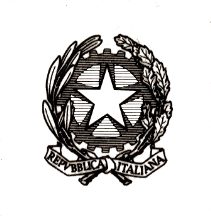 Ministero dell’Istruzione, dell’ Università e della RicercaAPPLICAZIONE ART. 14 DECRETO LEGISLATIVO 33/2013 DIRIGENTI SCOLASTICI IN POSIZIONE DI COMANDO PRESSO GLI UFFICI DI DIRETTA COLLABORAZIONENOMINATIVOMODELLO AMODELLO BMODELLO FFICHELLI SIMONETTA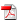 ANGELO MARINELLIALESSIA PIPITONE